Вопрос 8: «Об исполнении принятых Координационным советом протокольных поручений».Прошу считать исполненными и снять с контроля поручения, предусмотренные п. 2.2., раздел разное протокола №6 от 30.11.2022 г. Докладчик: Куликова Людмила Юрьевна,старший инспектор отдела развития предпринимательства управления экономического развития администрации города Урай.Перечень порученийИнформация об исполнениип. 2.2. протокола №6 от 30.11.2022Администрации города продублировать информацию о новогоднем оформлении объектов потребительского рынка с методическими рекомендациями по новогоднему оформлению фасадов зданий и прилегающих территорий города Урай, на инвестиционном портале города Урай, в социальной сети «Вконтакте» группе для предпринимателей «Бизнес Урая», в мессенджере Telegram группе «Бизнес Урая».Срок: 09 декабря 2022 года.Исполнено: Информация размещена 06.12.2022 о новогоднем оформлении объектов потребительского рынка с методическими рекомендациями по новогоднему оформлению фасадов зданий и прилегающих территорий города Урай. 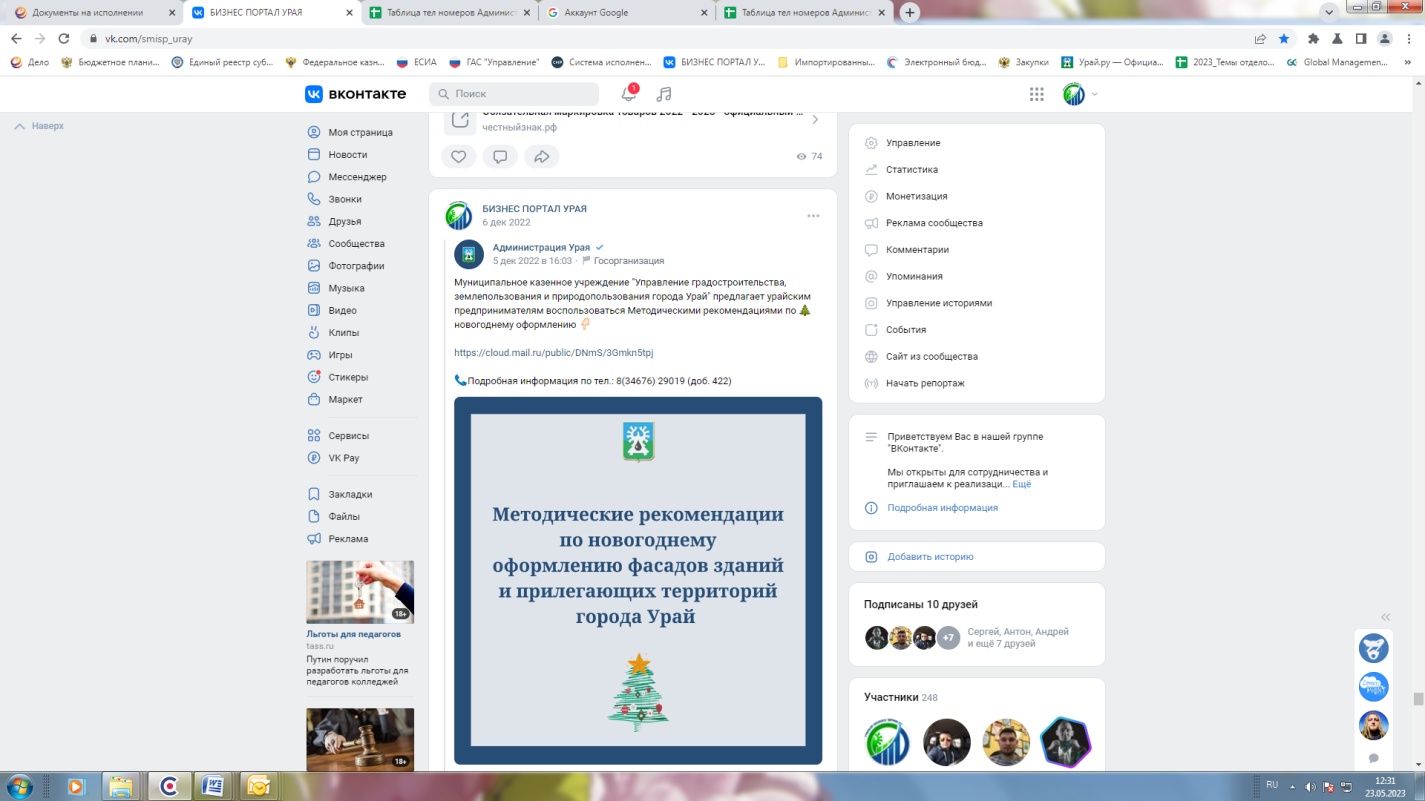 В разделе «Разное» протокола №6 от 30.11.2022 обсуждали вопросы о благоустройстве города, о сложностях  получения услуг от АО «ЮТЭК-Энергия» и услуг профильных специалистов БУ «Урайская городская клиническая больница»Исполнено: Поставленные вопросы отработанны адресно референтом главы города Урай, ответы направлены членам Координационного совета.